North Scituate Fire Department No. 1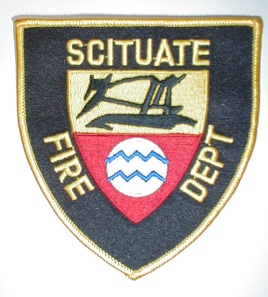 201 Danielson Pike PO Box 357 North Scituate, RI 02857Business Phone: (401)647-9298Membership Application$10 Processing FeeName:______________________________ Maiden Name:_____________________ Date Of Birth:_________________Mailing Address:____________________________________________________________________________________Home Phone:____________________ Cell Phone:______________________ Email:______________________________Have you ever been a member of a Fire Department, Rescue Squad or similar organization? Yes NoIf yes, please specify the following information about the organization:Name:______________________________________ Address:_______________________________________________Date of Service:______________________________ Position(s) Held:_________________________________________Reason For Leaving:__________________________________________________________________________________Are you a Licensed RI EMT?  Yes   No   License#:_____________Level:__________ Expires:___________Are You CPR Certified?           Yes   No   Level:________________ Expires:__________Are You AED Certified?           Yes   No   Expires:_______________Level of Hazmat Training:       Awareness        Operations       Technician       NoneCDL License?                              Yes   No    Level:________________Please list all other training/certifications that you have completed:___________________________________________ __________________________________________________________________________________________________Have you ever been convicted of a crime?            Yes          No
If yes, please explain:___________________________________________________________________________________________________________________________________________________________________________________A current copy of your BCI must be attached to this application in order to be considered for membership.Signature of Applicant:___________________________________________________ Date:________________________Presented By: __________________________________________________________Professional ReferencesFOR OFFICIAL USE ONLY**************************************************************************************************Date Received: __________________________________          Received By: ____________________________________Membership fee received:          Yes     No                                       Paid by:          Check     CashDate Interviewed: _______________________________          Interviewed By: __________________________________Membership Type:          Associate     Active                                   _______________________________________________Recommendation: _______________________________         _______________________________________________Date Presented: _________________________________Date Voted on: __________________________________           Vote:          Approved     RejectedDate Applicant Notified: ___________________________          Notified by: ____________________________________NameCompanyPhone# (Please specify office, cell, etc.)Relationship